Overview:Assessment is a University requirement for all units and programs.Program review is an ongoing process involving the vice presidents, directors, managers, and staff concerned with meeting the stated goals and objectives of a non-academic unit. The guidelines established herewith will ensure that evaluation of each department will occur formally at regular intervals. This document describes the guidelines and a timetable for the systematic evaluation of all unites, programs and departments at Kean University.Purpose of Program ReviewThe primary purpose of program review is to foster excellence. The review process, therefore, provides an opportunity for departments to identify areas of strength and address areas that need improvement. The non-academic program review process is also an important source of data for making resource allocation decisions. Accordingly, at each level of the review process (manager, director,  vice  president),  recommendations  will  be  made  that  the  University  preserve  the strengths of particular departments or address specific weaknesses. The primary goal is to ensure that the process improves institutional effectiveness in realizing the mission of Kean University.Overview of Evaluation Procedures for Non-Academic Programs Scope of the ProcessDefinition of Non-Academic ProgramNon-academic programs shall be defined as unites at the university that support the students or institution but are not part of the grade-granting academic experience; such as:Non-academic program (e.g., Office of Financial Aid, Department of Human Resources, Student Leadership).University support program (e g., Facilities, Campus Police, Computer Services).Guidelines for Program ReviewAll other programs shall be evaluated according to the guidelines in this document, as approved by the President of the University.Frequency of EvaluationEach department/program that is to be evaluated according to these guidelines once every three years. The schedule for review will be developed and maintained by the President and vice presidents in consultation with the directors. The review process will begin in September of each year and must be completed by June 1 of the following calendar year.Selection of Programs to Be ReviewedThe vice presidents of each administrative division will consult with the directors and other  managers  to  determine  the  schedule  for  developing  materials  and  outcomes measures. The tri-annual listing by division is attached to this document.Methods for the Review ProcessReview of Mission, Vision, Goals, and ObjectivesEach program/department should review the program's mission, vision, goals, and objectives along with the mission of the college. Every program should have clearly stated goals along with objectives that are measurable. Within the review process, the program should determine whether these elements and activities are consistent with the University's mission statement. Kean will continually modify and adapt its mission to be responsive to the needs of its constituencies and the mandates of the state. To remain viable, a department also needs to be responsive to these changes.Review of the Data for Improving Program/Department Outcomes, Impact, and OperationsEach program should review its goals and objectives and how that data can be used to improve operations and outcomes and have a positive impact on the University. Programs should be collecting ongoing data that allows for meaningful insights on a regular basis. Evidence can include surveys, focus groups, activity, and internal operations that can be coded. At the conclusion of the data gathering process, recommendations on improvement should be made.The Program Review DocumentInitiation and Individuals InvolvedThe evaluation shall be initiated as a sell-study under the leadership of the director or manager. The program/department review process will involve administration, managers, and where appropriate, students, alumni, employers, and relevant professional associationsThe Scope of the DocumentThe overall emphasis of the program review report shall be on providing evidence that shows the program is meeting, its goals and objectives and the relationship of these goals and objectives to the mission of the University. Specifically, the report shall provide descriptive and evaluative information about the program, incorporating multiple units of data to support its claims.The report should follow the format outlined below (The Binder).Mission, Vision, Goals, & Objectives   Provide the mission statement of the department.   Provide the vision statement of the program.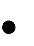    Provide the stated goals and objectives of the department.Description of the Major Functions and Services within the Unit   List the major functions and services within the unit.   List services and functions which do not currently exist. State why.   Draw a flow chart(s) that shows the dynamic interactions among current functions, services, and personnel (Note: Do not provide the organizational chart in this section; that will be required later in the document.)Assessment of Goals and Objectives   Review the goals and objectives:   Provide data on each objective that can be measured.   Provide some feedback on the results gathered.   Describe how the data will be used to improve operations and University impact (closing the loop).   Provide any other relevant data, especially internal supporting documents.Evaluation Forms, Surveys, Policy Manuals, and Other Tools   Provide copies of all employee evaluation forms used in the unit.   Provide copies of all surveys used directly or indirectly by the unit.   Submit a copy of any policy or operational manual used by the department (if there is no policy or manual, please discuss why).   Provide a copy of or describe any other tool that may be used to gather data for the unit.Personnel and Organizational Structure   Provide a list of all full-time personnel in the unit.   Provide resumes for all full-time personnel in the unit   List any long-term (three years or more) part-time personnel in the unit.   Provide and date the most current organizational chart(s).Facilities & Equipment   Describe the adequacy of current facilities.   Describe the adequacy of current equipment inventory.   List and briefly describe any needs in this area(Please prioritize from 5=Urgent Need to 1=Needed but not Urgent).Planning and New Initiatives   List and describe any significant plans that will be undertaken in the next three years.   List and describe any significant new initiatives in the next three years.Summary and Recommendations   Summarize the main elements included in the current review.   Summarize the recommendations and changes that will be made.Additional Resources Requested   Indicate what new resources are needed over the next three years to:   Enhance the current program/department   Preserve the strengths of the current program/department/unit   Address the weaknesses in the unit.   Address any technological impacts on the unit.OtherPlease place any other items, issues, etc. in this section.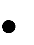 Support and CoordinationAppropriate support will be given to ensure the successful coordination of the program review effort.Program Review ProceduresRole of the CoordinatorIn accordance with the schedule of program review, when a program is scheduled to begin its review, the vice president notifies the director, manager, and/or coordinator. In consultation with the relevant personnel, the director selects one individual (or more, depending on the number of programs to be reviewed within the department) to assume responsibility for the review. This individual is referred to as the program review coordinator in this document. At the conclusion of the review, the final document shall be submitted to the vice president, the Office of Assessment, and to the University Planning Council.Role of the Vice PresidentThe program review coordinator will update the director and vice president to discuss progress on the document as it is being developed.The vice president can schedule meetings as needed to support the department undergoing review and to address critical findings as they emerge. Any such significant changes should be documented in the narrative of the final report.Role of the Administration in Program ReviewIn general, the group of documents generated in the program review process will serve as a source of input into the planning process for the vice president and for the University as a whole. The program review process will also provide an opportunity to receive feedback about the quality of the unit. The Office or Assessment in consultation with the vice presidents will conduct an annual institute or forum to review and discuss outcomes and trends.ExceptionsCertain units may require annual external and/or internal review as required by the federal of state regulators or mandated by the Board of Trustees. Financial operations and business services are among such units.Program Review CycleIn September the appropriate Vice President informs the directors of unit/department that the process of assessment must begin..The Director/Manager will form the committee and request resources, if needed, no later than October 30.The assessment/review document as outlined above is prepared with accompanying evidence and data and submitted to the Vice President by February 1.The Vice President will review the document, as for clarification and evidence if needed, by March 1.The final assessment document is forwarded to the University Planning Council by June 1.The UPC review and recommendations are submitted to the President by July 1.Approved on October 17, 2011.